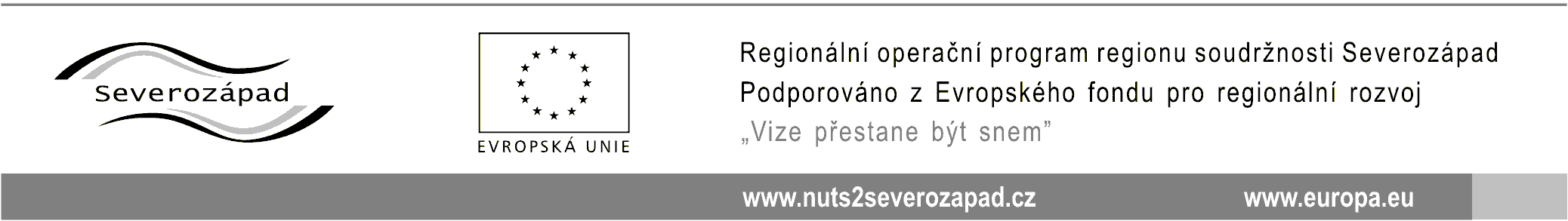 Regionální rada regionu soudržnosti SeverozápadRegionální rada regionu soudržnosti SeverozápadRegionální rada regionu soudržnosti SeverozápadRegionální rada regionu soudržnosti SeverozápadRegionální rada regionu soudržnosti SeverozápadRegionální rada regionu soudržnosti SeverozápadRegionální rada regionu soudržnosti SeverozápadRegionální rada regionu soudržnosti SeverozápadRegionální rada regionu soudržnosti SeverozápadRegionální rada regionu soudržnosti SeverozápadRegionální rada regionu soudržnosti SeverozápadRegionální rada regionu soudržnosti SeverozápadRegionální rada regionu soudržnosti SeverozápadRegionální rada regionu soudržnosti SeverozápadRegionální rada regionu soudržnosti SeverozápadRegionální rada regionu soudržnosti SeverozápadRegionální rada regionu soudržnosti SeverozápadRegionální rada regionu soudržnosti SeverozápadRegionální rada regionu soudržnosti SeverozápadRegionální rada regionu soudržnosti SeverozápadRegionální rada regionu soudržnosti SeverozápadRegionální rada regionu soudržnosti SeverozápadRegionální rada regionu soudržnosti SeverozápadObj. č.:OBJ202100003OBJ202100003OBJ202100003OBJ202100003OBJ202100003Odbor:Odbor:Odbor:VZ: Dodavatel Dodavatel Dodavatel Dodavatel Dodavatel Dodavatel Dodavatel Dodavatel Dodavatel Dodavatel Dodavatel Dodavatel Dodavatel Dodavatel Objednatel Objednatel Objednatel Objednatel Objednatel Objednatel Objednatel Objednatel ObjednatelNázevNázevMgr. JIŘÍ SCHŰLLER, advokát, ev.č. 10176Mgr. JIŘÍ SCHŰLLER, advokát, ev.č. 10176Mgr. JIŘÍ SCHŰLLER, advokát, ev.č. 10176Mgr. JIŘÍ SCHŰLLER, advokát, ev.č. 10176Mgr. JIŘÍ SCHŰLLER, advokát, ev.č. 10176Mgr. JIŘÍ SCHŰLLER, advokát, ev.č. 10176Mgr. JIŘÍ SCHŰLLER, advokát, ev.č. 10176Mgr. JIŘÍ SCHŰLLER, advokát, ev.č. 10176Mgr. JIŘÍ SCHŰLLER, advokát, ev.č. 10176Mgr. JIŘÍ SCHŰLLER, advokát, ev.č. 10176Mgr. JIŘÍ SCHŰLLER, advokát, ev.č. 10176Mgr. JIŘÍ SCHŰLLER, advokát, ev.č. 10176Regionální rada regionu soudržnosti SeverozápadRegionální rada regionu soudržnosti SeverozápadRegionální rada regionu soudržnosti SeverozápadRegionální rada regionu soudržnosti SeverozápadRegionální rada regionu soudržnosti SeverozápadRegionální rada regionu soudržnosti SeverozápadRegionální rada regionu soudržnosti SeverozápadRegionální rada regionu soudržnosti SeverozápadRegionální rada regionu soudržnosti SeverozápadAdresaAdresaU Sluncové 666/12aU Sluncové 666/12aU Sluncové 666/12aU Sluncové 666/12aU Sluncové 666/12aU Sluncové 666/12aU Sluncové 666/12aU Sluncové 666/12aU Sluncové 666/12aU Sluncové 666/12aU Sluncové 666/12aU Sluncové 666/12aBerní 2261/1Berní 2261/1Berní 2261/1Berní 2261/1Berní 2261/1Berní 2261/1Berní 2261/1Berní 2261/1Berní 2261/1MěstoMěsto180001800018000PrahaPrahaPrahaPrahaPrahaPrahaPrahaPrahaPraha400 01 Ústí nad Labem400 01 Ústí nad Labem400 01 Ústí nad Labem400 01 Ústí nad Labem400 01 Ústí nad Labem400 01 Ústí nad Labem400 01 Ústí nad Labem400 01 Ústí nad Labem400 01 Ústí nad LabemVyřizujeVyřizujeVyřizujeVyřizujeXXXXXXXXXXXXXXXXXXXXXXXXXXXXXXXXXXXXXXXXXXXXXXXXXXXXXXXXXXXXXXXTelefonTelefonTelefonTelefon475240640475240640475240640FaxFaxFaxFaxe - maile - mailadvokatnikancelar@email.czadvokatnikancelar@email.czadvokatnikancelar@email.czadvokatnikancelar@email.czadvokatnikancelar@email.czadvokatnikancelar@email.czadvokatnikancelar@email.czadvokatnikancelar@email.czadvokatnikancelar@email.czadvokatnikancelar@email.czadvokatnikancelar@email.cze - maile - mailXXXXXXXXXXXXXXXXXXXXXXXXXXXXXXXXXXXXXXXXXXXXXXXXXXXXXXXXXXXXXXXXXXXXXXXXXXXXXwwwwwwwwwwwwwww.nuts2severozapad.czwww.nuts2severozapad.czwww.nuts2severozapad.czwww.nuts2severozapad.czwww.nuts2severozapad.czwww.nuts2severozapad.czwww.nuts2severozapad.czIČOIČO662579216625792166257921662579216625792166257921IČOIČO7508213675082136750821367508213675082136DIČDIČCZ7403010846CZ7403010846CZ7403010846CZ7403010846CZ7403010846CZ7403010846DIČDIČCZ75082136CZ75082136CZ75082136CZ75082136CZ75082136Objednáváme u Vás níže specifikované plnění v uvedeném množství a ceně, cenou se rozumí cena konečná včetně daně z přidané hodnoty.Objednáváme u Vás níže specifikované plnění v uvedeném množství a ceně, cenou se rozumí cena konečná včetně daně z přidané hodnoty.Objednáváme u Vás níže specifikované plnění v uvedeném množství a ceně, cenou se rozumí cena konečná včetně daně z přidané hodnoty.Objednáváme u Vás níže specifikované plnění v uvedeném množství a ceně, cenou se rozumí cena konečná včetně daně z přidané hodnoty.Objednáváme u Vás níže specifikované plnění v uvedeném množství a ceně, cenou se rozumí cena konečná včetně daně z přidané hodnoty.Objednáváme u Vás níže specifikované plnění v uvedeném množství a ceně, cenou se rozumí cena konečná včetně daně z přidané hodnoty.Objednáváme u Vás níže specifikované plnění v uvedeném množství a ceně, cenou se rozumí cena konečná včetně daně z přidané hodnoty.Objednáváme u Vás níže specifikované plnění v uvedeném množství a ceně, cenou se rozumí cena konečná včetně daně z přidané hodnoty.Objednáváme u Vás níže specifikované plnění v uvedeném množství a ceně, cenou se rozumí cena konečná včetně daně z přidané hodnoty.Objednáváme u Vás níže specifikované plnění v uvedeném množství a ceně, cenou se rozumí cena konečná včetně daně z přidané hodnoty.Objednáváme u Vás níže specifikované plnění v uvedeném množství a ceně, cenou se rozumí cena konečná včetně daně z přidané hodnoty.Objednáváme u Vás níže specifikované plnění v uvedeném množství a ceně, cenou se rozumí cena konečná včetně daně z přidané hodnoty.Objednáváme u Vás níže specifikované plnění v uvedeném množství a ceně, cenou se rozumí cena konečná včetně daně z přidané hodnoty.Objednáváme u Vás níže specifikované plnění v uvedeném množství a ceně, cenou se rozumí cena konečná včetně daně z přidané hodnoty.Objednáváme u Vás níže specifikované plnění v uvedeném množství a ceně, cenou se rozumí cena konečná včetně daně z přidané hodnoty.Objednáváme u Vás níže specifikované plnění v uvedeném množství a ceně, cenou se rozumí cena konečná včetně daně z přidané hodnoty.Objednáváme u Vás níže specifikované plnění v uvedeném množství a ceně, cenou se rozumí cena konečná včetně daně z přidané hodnoty.Objednáváme u Vás níže specifikované plnění v uvedeném množství a ceně, cenou se rozumí cena konečná včetně daně z přidané hodnoty.Objednáváme u Vás níže specifikované plnění v uvedeném množství a ceně, cenou se rozumí cena konečná včetně daně z přidané hodnoty.Objednáváme u Vás níže specifikované plnění v uvedeném množství a ceně, cenou se rozumí cena konečná včetně daně z přidané hodnoty.Objednáváme u Vás níže specifikované plnění v uvedeném množství a ceně, cenou se rozumí cena konečná včetně daně z přidané hodnoty.Objednáváme u Vás níže specifikované plnění v uvedeném množství a ceně, cenou se rozumí cena konečná včetně daně z přidané hodnoty.Objednáváme u Vás níže specifikované plnění v uvedeném množství a ceně, cenou se rozumí cena konečná včetně daně z přidané hodnoty.SpecifikaceSpecifikaceSpecifikaceSpecifikaceSpecifikaceSpecifikaceSpecifikaceSpecifikaceSpecifikaceSpecifikaceSpecifikaceSpecifikaceSpecifikaceSpecifikaceSpecifikaceSpecifikaceSpecifikaceSpecifikaceSpecifikaceSpecifikaceSpecifikaceCena celkemCena celkemPrávní služby z Rámcové smlouvy na poskytování právních služeb v max. rozsahu 915 h, tj. 596.753,85 Kč včetně DPH.Právní služby z Rámcové smlouvy na poskytování právních služeb v max. rozsahu 915 h, tj. 596.753,85 Kč včetně DPH.Právní služby z Rámcové smlouvy na poskytování právních služeb v max. rozsahu 915 h, tj. 596.753,85 Kč včetně DPH.Právní služby z Rámcové smlouvy na poskytování právních služeb v max. rozsahu 915 h, tj. 596.753,85 Kč včetně DPH.Právní služby z Rámcové smlouvy na poskytování právních služeb v max. rozsahu 915 h, tj. 596.753,85 Kč včetně DPH.Právní služby z Rámcové smlouvy na poskytování právních služeb v max. rozsahu 915 h, tj. 596.753,85 Kč včetně DPH.Právní služby z Rámcové smlouvy na poskytování právních služeb v max. rozsahu 915 h, tj. 596.753,85 Kč včetně DPH.Právní služby z Rámcové smlouvy na poskytování právních služeb v max. rozsahu 915 h, tj. 596.753,85 Kč včetně DPH.Právní služby z Rámcové smlouvy na poskytování právních služeb v max. rozsahu 915 h, tj. 596.753,85 Kč včetně DPH.Právní služby z Rámcové smlouvy na poskytování právních služeb v max. rozsahu 915 h, tj. 596.753,85 Kč včetně DPH.Právní služby z Rámcové smlouvy na poskytování právních služeb v max. rozsahu 915 h, tj. 596.753,85 Kč včetně DPH.Právní služby z Rámcové smlouvy na poskytování právních služeb v max. rozsahu 915 h, tj. 596.753,85 Kč včetně DPH.Právní služby z Rámcové smlouvy na poskytování právních služeb v max. rozsahu 915 h, tj. 596.753,85 Kč včetně DPH.Právní služby z Rámcové smlouvy na poskytování právních služeb v max. rozsahu 915 h, tj. 596.753,85 Kč včetně DPH.Právní služby z Rámcové smlouvy na poskytování právních služeb v max. rozsahu 915 h, tj. 596.753,85 Kč včetně DPH.Právní služby z Rámcové smlouvy na poskytování právních služeb v max. rozsahu 915 h, tj. 596.753,85 Kč včetně DPH.Právní služby z Rámcové smlouvy na poskytování právních služeb v max. rozsahu 915 h, tj. 596.753,85 Kč včetně DPH.Právní služby z Rámcové smlouvy na poskytování právních služeb v max. rozsahu 915 h, tj. 596.753,85 Kč včetně DPH.Právní služby z Rámcové smlouvy na poskytování právních služeb v max. rozsahu 915 h, tj. 596.753,85 Kč včetně DPH.Právní služby z Rámcové smlouvy na poskytování právních služeb v max. rozsahu 915 h, tj. 596.753,85 Kč včetně DPH.Právní služby z Rámcové smlouvy na poskytování právních služeb v max. rozsahu 915 h, tj. 596.753,85 Kč včetně DPH.596 753,85596 753,85Termín dodání:Termín dodání:Termín dodání:31.12.202131.12.202131.12.202131.12.202131.12.202131.12.202131.12.2021Max. cena celkem s DPH (Kč):Max. cena celkem s DPH (Kč):Max. cena celkem s DPH (Kč):Max. cena celkem s DPH (Kč):596 753,85596 753,85596 753,85596 753,85596 753,85Dodávka(služba) bude realizována ve věcném plnění, lhůtě, kvalitě a ceně uvedené na objednávce.

Objednavatel proplatí fakturu do 14 kalendářních dnů od data doručení. Úrok z prodlení s úhradou faktury činí 0,03% z částky za každý započatý den prodlení. Smluvní pokuta za nedodržení termínu dodání  činí 0,03% z částky za každý den prodlení.

Objednávky vyplývající z rámcové smlouvy se řídí jejími podmínkami a ustanoveními.

Objednatel má právo uplatněné smluvní pokuty odečíst dodavateli z faktury. Dodavatel poskytuje záruku za jakost v délce, která je jinak poskytována jako zákonná záruka za jakost dle přísl. ustanovení občanského zákoníku. Dodavatel může být kontrolován v rámci projektu  dle zákona č.320/2001 Sb., o finanční kontrole.                                                                                                                                                            Upozornění:  Objednávku potvrďte a zašlete zpět. V opačném případě Vám bude faktura vrácena! Specifikace zboží/služby na faktuře  se musí shodovat se specifikací uvedenou na objednávce.

Fakturu zašlete v jednom vyhotovení.Dodávka(služba) bude realizována ve věcném plnění, lhůtě, kvalitě a ceně uvedené na objednávce.

Objednavatel proplatí fakturu do 14 kalendářních dnů od data doručení. Úrok z prodlení s úhradou faktury činí 0,03% z částky za každý započatý den prodlení. Smluvní pokuta za nedodržení termínu dodání  činí 0,03% z částky za každý den prodlení.

Objednávky vyplývající z rámcové smlouvy se řídí jejími podmínkami a ustanoveními.

Objednatel má právo uplatněné smluvní pokuty odečíst dodavateli z faktury. Dodavatel poskytuje záruku za jakost v délce, která je jinak poskytována jako zákonná záruka za jakost dle přísl. ustanovení občanského zákoníku. Dodavatel může být kontrolován v rámci projektu  dle zákona č.320/2001 Sb., o finanční kontrole.                                                                                                                                                            Upozornění:  Objednávku potvrďte a zašlete zpět. V opačném případě Vám bude faktura vrácena! Specifikace zboží/služby na faktuře  se musí shodovat se specifikací uvedenou na objednávce.

Fakturu zašlete v jednom vyhotovení.Dodávka(služba) bude realizována ve věcném plnění, lhůtě, kvalitě a ceně uvedené na objednávce.

Objednavatel proplatí fakturu do 14 kalendářních dnů od data doručení. Úrok z prodlení s úhradou faktury činí 0,03% z částky za každý započatý den prodlení. Smluvní pokuta za nedodržení termínu dodání  činí 0,03% z částky za každý den prodlení.

Objednávky vyplývající z rámcové smlouvy se řídí jejími podmínkami a ustanoveními.

Objednatel má právo uplatněné smluvní pokuty odečíst dodavateli z faktury. Dodavatel poskytuje záruku za jakost v délce, která je jinak poskytována jako zákonná záruka za jakost dle přísl. ustanovení občanského zákoníku. Dodavatel může být kontrolován v rámci projektu  dle zákona č.320/2001 Sb., o finanční kontrole.                                                                                                                                                            Upozornění:  Objednávku potvrďte a zašlete zpět. V opačném případě Vám bude faktura vrácena! Specifikace zboží/služby na faktuře  se musí shodovat se specifikací uvedenou na objednávce.

Fakturu zašlete v jednom vyhotovení.Dodávka(služba) bude realizována ve věcném plnění, lhůtě, kvalitě a ceně uvedené na objednávce.

Objednavatel proplatí fakturu do 14 kalendářních dnů od data doručení. Úrok z prodlení s úhradou faktury činí 0,03% z částky za každý započatý den prodlení. Smluvní pokuta za nedodržení termínu dodání  činí 0,03% z částky za každý den prodlení.

Objednávky vyplývající z rámcové smlouvy se řídí jejími podmínkami a ustanoveními.

Objednatel má právo uplatněné smluvní pokuty odečíst dodavateli z faktury. Dodavatel poskytuje záruku za jakost v délce, která je jinak poskytována jako zákonná záruka za jakost dle přísl. ustanovení občanského zákoníku. Dodavatel může být kontrolován v rámci projektu  dle zákona č.320/2001 Sb., o finanční kontrole.                                                                                                                                                            Upozornění:  Objednávku potvrďte a zašlete zpět. V opačném případě Vám bude faktura vrácena! Specifikace zboží/služby na faktuře  se musí shodovat se specifikací uvedenou na objednávce.

Fakturu zašlete v jednom vyhotovení.Dodávka(služba) bude realizována ve věcném plnění, lhůtě, kvalitě a ceně uvedené na objednávce.

Objednavatel proplatí fakturu do 14 kalendářních dnů od data doručení. Úrok z prodlení s úhradou faktury činí 0,03% z částky za každý započatý den prodlení. Smluvní pokuta za nedodržení termínu dodání  činí 0,03% z částky za každý den prodlení.

Objednávky vyplývající z rámcové smlouvy se řídí jejími podmínkami a ustanoveními.

Objednatel má právo uplatněné smluvní pokuty odečíst dodavateli z faktury. Dodavatel poskytuje záruku za jakost v délce, která je jinak poskytována jako zákonná záruka za jakost dle přísl. ustanovení občanského zákoníku. Dodavatel může být kontrolován v rámci projektu  dle zákona č.320/2001 Sb., o finanční kontrole.                                                                                                                                                            Upozornění:  Objednávku potvrďte a zašlete zpět. V opačném případě Vám bude faktura vrácena! Specifikace zboží/služby na faktuře  se musí shodovat se specifikací uvedenou na objednávce.

Fakturu zašlete v jednom vyhotovení.Dodávka(služba) bude realizována ve věcném plnění, lhůtě, kvalitě a ceně uvedené na objednávce.

Objednavatel proplatí fakturu do 14 kalendářních dnů od data doručení. Úrok z prodlení s úhradou faktury činí 0,03% z částky za každý započatý den prodlení. Smluvní pokuta za nedodržení termínu dodání  činí 0,03% z částky za každý den prodlení.

Objednávky vyplývající z rámcové smlouvy se řídí jejími podmínkami a ustanoveními.

Objednatel má právo uplatněné smluvní pokuty odečíst dodavateli z faktury. Dodavatel poskytuje záruku za jakost v délce, která je jinak poskytována jako zákonná záruka za jakost dle přísl. ustanovení občanského zákoníku. Dodavatel může být kontrolován v rámci projektu  dle zákona č.320/2001 Sb., o finanční kontrole.                                                                                                                                                            Upozornění:  Objednávku potvrďte a zašlete zpět. V opačném případě Vám bude faktura vrácena! Specifikace zboží/služby na faktuře  se musí shodovat se specifikací uvedenou na objednávce.

Fakturu zašlete v jednom vyhotovení.Dodávka(služba) bude realizována ve věcném plnění, lhůtě, kvalitě a ceně uvedené na objednávce.

Objednavatel proplatí fakturu do 14 kalendářních dnů od data doručení. Úrok z prodlení s úhradou faktury činí 0,03% z částky za každý započatý den prodlení. Smluvní pokuta za nedodržení termínu dodání  činí 0,03% z částky za každý den prodlení.

Objednávky vyplývající z rámcové smlouvy se řídí jejími podmínkami a ustanoveními.

Objednatel má právo uplatněné smluvní pokuty odečíst dodavateli z faktury. Dodavatel poskytuje záruku za jakost v délce, která je jinak poskytována jako zákonná záruka za jakost dle přísl. ustanovení občanského zákoníku. Dodavatel může být kontrolován v rámci projektu  dle zákona č.320/2001 Sb., o finanční kontrole.                                                                                                                                                            Upozornění:  Objednávku potvrďte a zašlete zpět. V opačném případě Vám bude faktura vrácena! Specifikace zboží/služby na faktuře  se musí shodovat se specifikací uvedenou na objednávce.

Fakturu zašlete v jednom vyhotovení.Dodávka(služba) bude realizována ve věcném plnění, lhůtě, kvalitě a ceně uvedené na objednávce.

Objednavatel proplatí fakturu do 14 kalendářních dnů od data doručení. Úrok z prodlení s úhradou faktury činí 0,03% z částky za každý započatý den prodlení. Smluvní pokuta za nedodržení termínu dodání  činí 0,03% z částky za každý den prodlení.

Objednávky vyplývající z rámcové smlouvy se řídí jejími podmínkami a ustanoveními.

Objednatel má právo uplatněné smluvní pokuty odečíst dodavateli z faktury. Dodavatel poskytuje záruku za jakost v délce, která je jinak poskytována jako zákonná záruka za jakost dle přísl. ustanovení občanského zákoníku. Dodavatel může být kontrolován v rámci projektu  dle zákona č.320/2001 Sb., o finanční kontrole.                                                                                                                                                            Upozornění:  Objednávku potvrďte a zašlete zpět. V opačném případě Vám bude faktura vrácena! Specifikace zboží/služby na faktuře  se musí shodovat se specifikací uvedenou na objednávce.

Fakturu zašlete v jednom vyhotovení.Dodávka(služba) bude realizována ve věcném plnění, lhůtě, kvalitě a ceně uvedené na objednávce.

Objednavatel proplatí fakturu do 14 kalendářních dnů od data doručení. Úrok z prodlení s úhradou faktury činí 0,03% z částky za každý započatý den prodlení. Smluvní pokuta za nedodržení termínu dodání  činí 0,03% z částky za každý den prodlení.

Objednávky vyplývající z rámcové smlouvy se řídí jejími podmínkami a ustanoveními.

Objednatel má právo uplatněné smluvní pokuty odečíst dodavateli z faktury. Dodavatel poskytuje záruku za jakost v délce, která je jinak poskytována jako zákonná záruka za jakost dle přísl. ustanovení občanského zákoníku. Dodavatel může být kontrolován v rámci projektu  dle zákona č.320/2001 Sb., o finanční kontrole.                                                                                                                                                            Upozornění:  Objednávku potvrďte a zašlete zpět. V opačném případě Vám bude faktura vrácena! Specifikace zboží/služby na faktuře  se musí shodovat se specifikací uvedenou na objednávce.

Fakturu zašlete v jednom vyhotovení.Dodávka(služba) bude realizována ve věcném plnění, lhůtě, kvalitě a ceně uvedené na objednávce.

Objednavatel proplatí fakturu do 14 kalendářních dnů od data doručení. Úrok z prodlení s úhradou faktury činí 0,03% z částky za každý započatý den prodlení. Smluvní pokuta za nedodržení termínu dodání  činí 0,03% z částky za každý den prodlení.

Objednávky vyplývající z rámcové smlouvy se řídí jejími podmínkami a ustanoveními.

Objednatel má právo uplatněné smluvní pokuty odečíst dodavateli z faktury. Dodavatel poskytuje záruku za jakost v délce, která je jinak poskytována jako zákonná záruka za jakost dle přísl. ustanovení občanského zákoníku. Dodavatel může být kontrolován v rámci projektu  dle zákona č.320/2001 Sb., o finanční kontrole.                                                                                                                                                            Upozornění:  Objednávku potvrďte a zašlete zpět. V opačném případě Vám bude faktura vrácena! Specifikace zboží/služby na faktuře  se musí shodovat se specifikací uvedenou na objednávce.

Fakturu zašlete v jednom vyhotovení.Dodávka(služba) bude realizována ve věcném plnění, lhůtě, kvalitě a ceně uvedené na objednávce.

Objednavatel proplatí fakturu do 14 kalendářních dnů od data doručení. Úrok z prodlení s úhradou faktury činí 0,03% z částky za každý započatý den prodlení. Smluvní pokuta za nedodržení termínu dodání  činí 0,03% z částky za každý den prodlení.

Objednávky vyplývající z rámcové smlouvy se řídí jejími podmínkami a ustanoveními.

Objednatel má právo uplatněné smluvní pokuty odečíst dodavateli z faktury. Dodavatel poskytuje záruku za jakost v délce, která je jinak poskytována jako zákonná záruka za jakost dle přísl. ustanovení občanského zákoníku. Dodavatel může být kontrolován v rámci projektu  dle zákona č.320/2001 Sb., o finanční kontrole.                                                                                                                                                            Upozornění:  Objednávku potvrďte a zašlete zpět. V opačném případě Vám bude faktura vrácena! Specifikace zboží/služby na faktuře  se musí shodovat se specifikací uvedenou na objednávce.

Fakturu zašlete v jednom vyhotovení.Dodávka(služba) bude realizována ve věcném plnění, lhůtě, kvalitě a ceně uvedené na objednávce.

Objednavatel proplatí fakturu do 14 kalendářních dnů od data doručení. Úrok z prodlení s úhradou faktury činí 0,03% z částky za každý započatý den prodlení. Smluvní pokuta za nedodržení termínu dodání  činí 0,03% z částky za každý den prodlení.

Objednávky vyplývající z rámcové smlouvy se řídí jejími podmínkami a ustanoveními.

Objednatel má právo uplatněné smluvní pokuty odečíst dodavateli z faktury. Dodavatel poskytuje záruku za jakost v délce, která je jinak poskytována jako zákonná záruka za jakost dle přísl. ustanovení občanského zákoníku. Dodavatel může být kontrolován v rámci projektu  dle zákona č.320/2001 Sb., o finanční kontrole.                                                                                                                                                            Upozornění:  Objednávku potvrďte a zašlete zpět. V opačném případě Vám bude faktura vrácena! Specifikace zboží/služby na faktuře  se musí shodovat se specifikací uvedenou na objednávce.

Fakturu zašlete v jednom vyhotovení.Dodávka(služba) bude realizována ve věcném plnění, lhůtě, kvalitě a ceně uvedené na objednávce.

Objednavatel proplatí fakturu do 14 kalendářních dnů od data doručení. Úrok z prodlení s úhradou faktury činí 0,03% z částky za každý započatý den prodlení. Smluvní pokuta za nedodržení termínu dodání  činí 0,03% z částky za každý den prodlení.

Objednávky vyplývající z rámcové smlouvy se řídí jejími podmínkami a ustanoveními.

Objednatel má právo uplatněné smluvní pokuty odečíst dodavateli z faktury. Dodavatel poskytuje záruku za jakost v délce, která je jinak poskytována jako zákonná záruka za jakost dle přísl. ustanovení občanského zákoníku. Dodavatel může být kontrolován v rámci projektu  dle zákona č.320/2001 Sb., o finanční kontrole.                                                                                                                                                            Upozornění:  Objednávku potvrďte a zašlete zpět. V opačném případě Vám bude faktura vrácena! Specifikace zboží/služby na faktuře  se musí shodovat se specifikací uvedenou na objednávce.

Fakturu zašlete v jednom vyhotovení.Dodávka(služba) bude realizována ve věcném plnění, lhůtě, kvalitě a ceně uvedené na objednávce.

Objednavatel proplatí fakturu do 14 kalendářních dnů od data doručení. Úrok z prodlení s úhradou faktury činí 0,03% z částky za každý započatý den prodlení. Smluvní pokuta za nedodržení termínu dodání  činí 0,03% z částky za každý den prodlení.

Objednávky vyplývající z rámcové smlouvy se řídí jejími podmínkami a ustanoveními.

Objednatel má právo uplatněné smluvní pokuty odečíst dodavateli z faktury. Dodavatel poskytuje záruku za jakost v délce, která je jinak poskytována jako zákonná záruka za jakost dle přísl. ustanovení občanského zákoníku. Dodavatel může být kontrolován v rámci projektu  dle zákona č.320/2001 Sb., o finanční kontrole.                                                                                                                                                            Upozornění:  Objednávku potvrďte a zašlete zpět. V opačném případě Vám bude faktura vrácena! Specifikace zboží/služby na faktuře  se musí shodovat se specifikací uvedenou na objednávce.

Fakturu zašlete v jednom vyhotovení.Dodávka(služba) bude realizována ve věcném plnění, lhůtě, kvalitě a ceně uvedené na objednávce.

Objednavatel proplatí fakturu do 14 kalendářních dnů od data doručení. Úrok z prodlení s úhradou faktury činí 0,03% z částky za každý započatý den prodlení. Smluvní pokuta za nedodržení termínu dodání  činí 0,03% z částky za každý den prodlení.

Objednávky vyplývající z rámcové smlouvy se řídí jejími podmínkami a ustanoveními.

Objednatel má právo uplatněné smluvní pokuty odečíst dodavateli z faktury. Dodavatel poskytuje záruku za jakost v délce, která je jinak poskytována jako zákonná záruka za jakost dle přísl. ustanovení občanského zákoníku. Dodavatel může být kontrolován v rámci projektu  dle zákona č.320/2001 Sb., o finanční kontrole.                                                                                                                                                            Upozornění:  Objednávku potvrďte a zašlete zpět. V opačném případě Vám bude faktura vrácena! Specifikace zboží/služby na faktuře  se musí shodovat se specifikací uvedenou na objednávce.

Fakturu zašlete v jednom vyhotovení.Dodávka(služba) bude realizována ve věcném plnění, lhůtě, kvalitě a ceně uvedené na objednávce.

Objednavatel proplatí fakturu do 14 kalendářních dnů od data doručení. Úrok z prodlení s úhradou faktury činí 0,03% z částky za každý započatý den prodlení. Smluvní pokuta za nedodržení termínu dodání  činí 0,03% z částky za každý den prodlení.

Objednávky vyplývající z rámcové smlouvy se řídí jejími podmínkami a ustanoveními.

Objednatel má právo uplatněné smluvní pokuty odečíst dodavateli z faktury. Dodavatel poskytuje záruku za jakost v délce, která je jinak poskytována jako zákonná záruka za jakost dle přísl. ustanovení občanského zákoníku. Dodavatel může být kontrolován v rámci projektu  dle zákona č.320/2001 Sb., o finanční kontrole.                                                                                                                                                            Upozornění:  Objednávku potvrďte a zašlete zpět. V opačném případě Vám bude faktura vrácena! Specifikace zboží/služby na faktuře  se musí shodovat se specifikací uvedenou na objednávce.

Fakturu zašlete v jednom vyhotovení.Dodávka(služba) bude realizována ve věcném plnění, lhůtě, kvalitě a ceně uvedené na objednávce.

Objednavatel proplatí fakturu do 14 kalendářních dnů od data doručení. Úrok z prodlení s úhradou faktury činí 0,03% z částky za každý započatý den prodlení. Smluvní pokuta za nedodržení termínu dodání  činí 0,03% z částky za každý den prodlení.

Objednávky vyplývající z rámcové smlouvy se řídí jejími podmínkami a ustanoveními.

Objednatel má právo uplatněné smluvní pokuty odečíst dodavateli z faktury. Dodavatel poskytuje záruku za jakost v délce, která je jinak poskytována jako zákonná záruka za jakost dle přísl. ustanovení občanského zákoníku. Dodavatel může být kontrolován v rámci projektu  dle zákona č.320/2001 Sb., o finanční kontrole.                                                                                                                                                            Upozornění:  Objednávku potvrďte a zašlete zpět. V opačném případě Vám bude faktura vrácena! Specifikace zboží/služby na faktuře  se musí shodovat se specifikací uvedenou na objednávce.

Fakturu zašlete v jednom vyhotovení.Dodávka(služba) bude realizována ve věcném plnění, lhůtě, kvalitě a ceně uvedené na objednávce.

Objednavatel proplatí fakturu do 14 kalendářních dnů od data doručení. Úrok z prodlení s úhradou faktury činí 0,03% z částky za každý započatý den prodlení. Smluvní pokuta za nedodržení termínu dodání  činí 0,03% z částky za každý den prodlení.

Objednávky vyplývající z rámcové smlouvy se řídí jejími podmínkami a ustanoveními.

Objednatel má právo uplatněné smluvní pokuty odečíst dodavateli z faktury. Dodavatel poskytuje záruku za jakost v délce, která je jinak poskytována jako zákonná záruka za jakost dle přísl. ustanovení občanského zákoníku. Dodavatel může být kontrolován v rámci projektu  dle zákona č.320/2001 Sb., o finanční kontrole.                                                                                                                                                            Upozornění:  Objednávku potvrďte a zašlete zpět. V opačném případě Vám bude faktura vrácena! Specifikace zboží/služby na faktuře  se musí shodovat se specifikací uvedenou na objednávce.

Fakturu zašlete v jednom vyhotovení.Dodávka(služba) bude realizována ve věcném plnění, lhůtě, kvalitě a ceně uvedené na objednávce.

Objednavatel proplatí fakturu do 14 kalendářních dnů od data doručení. Úrok z prodlení s úhradou faktury činí 0,03% z částky za každý započatý den prodlení. Smluvní pokuta za nedodržení termínu dodání  činí 0,03% z částky za každý den prodlení.

Objednávky vyplývající z rámcové smlouvy se řídí jejími podmínkami a ustanoveními.

Objednatel má právo uplatněné smluvní pokuty odečíst dodavateli z faktury. Dodavatel poskytuje záruku za jakost v délce, která je jinak poskytována jako zákonná záruka za jakost dle přísl. ustanovení občanského zákoníku. Dodavatel může být kontrolován v rámci projektu  dle zákona č.320/2001 Sb., o finanční kontrole.                                                                                                                                                            Upozornění:  Objednávku potvrďte a zašlete zpět. V opačném případě Vám bude faktura vrácena! Specifikace zboží/služby na faktuře  se musí shodovat se specifikací uvedenou na objednávce.

Fakturu zašlete v jednom vyhotovení.Dodávka(služba) bude realizována ve věcném plnění, lhůtě, kvalitě a ceně uvedené na objednávce.

Objednavatel proplatí fakturu do 14 kalendářních dnů od data doručení. Úrok z prodlení s úhradou faktury činí 0,03% z částky za každý započatý den prodlení. Smluvní pokuta za nedodržení termínu dodání  činí 0,03% z částky za každý den prodlení.

Objednávky vyplývající z rámcové smlouvy se řídí jejími podmínkami a ustanoveními.

Objednatel má právo uplatněné smluvní pokuty odečíst dodavateli z faktury. Dodavatel poskytuje záruku za jakost v délce, která je jinak poskytována jako zákonná záruka za jakost dle přísl. ustanovení občanského zákoníku. Dodavatel může být kontrolován v rámci projektu  dle zákona č.320/2001 Sb., o finanční kontrole.                                                                                                                                                            Upozornění:  Objednávku potvrďte a zašlete zpět. V opačném případě Vám bude faktura vrácena! Specifikace zboží/služby na faktuře  se musí shodovat se specifikací uvedenou na objednávce.

Fakturu zašlete v jednom vyhotovení.Dodávka(služba) bude realizována ve věcném plnění, lhůtě, kvalitě a ceně uvedené na objednávce.

Objednavatel proplatí fakturu do 14 kalendářních dnů od data doručení. Úrok z prodlení s úhradou faktury činí 0,03% z částky za každý započatý den prodlení. Smluvní pokuta za nedodržení termínu dodání  činí 0,03% z částky za každý den prodlení.

Objednávky vyplývající z rámcové smlouvy se řídí jejími podmínkami a ustanoveními.

Objednatel má právo uplatněné smluvní pokuty odečíst dodavateli z faktury. Dodavatel poskytuje záruku za jakost v délce, která je jinak poskytována jako zákonná záruka za jakost dle přísl. ustanovení občanského zákoníku. Dodavatel může být kontrolován v rámci projektu  dle zákona č.320/2001 Sb., o finanční kontrole.                                                                                                                                                            Upozornění:  Objednávku potvrďte a zašlete zpět. V opačném případě Vám bude faktura vrácena! Specifikace zboží/služby na faktuře  se musí shodovat se specifikací uvedenou na objednávce.

Fakturu zašlete v jednom vyhotovení.Dodávka(služba) bude realizována ve věcném plnění, lhůtě, kvalitě a ceně uvedené na objednávce.

Objednavatel proplatí fakturu do 14 kalendářních dnů od data doručení. Úrok z prodlení s úhradou faktury činí 0,03% z částky za každý započatý den prodlení. Smluvní pokuta za nedodržení termínu dodání  činí 0,03% z částky za každý den prodlení.

Objednávky vyplývající z rámcové smlouvy se řídí jejími podmínkami a ustanoveními.

Objednatel má právo uplatněné smluvní pokuty odečíst dodavateli z faktury. Dodavatel poskytuje záruku za jakost v délce, která je jinak poskytována jako zákonná záruka za jakost dle přísl. ustanovení občanského zákoníku. Dodavatel může být kontrolován v rámci projektu  dle zákona č.320/2001 Sb., o finanční kontrole.                                                                                                                                                            Upozornění:  Objednávku potvrďte a zašlete zpět. V opačném případě Vám bude faktura vrácena! Specifikace zboží/služby na faktuře  se musí shodovat se specifikací uvedenou na objednávce.

Fakturu zašlete v jednom vyhotovení.Dodávka(služba) bude realizována ve věcném plnění, lhůtě, kvalitě a ceně uvedené na objednávce.

Objednavatel proplatí fakturu do 14 kalendářních dnů od data doručení. Úrok z prodlení s úhradou faktury činí 0,03% z částky za každý započatý den prodlení. Smluvní pokuta za nedodržení termínu dodání  činí 0,03% z částky za každý den prodlení.

Objednávky vyplývající z rámcové smlouvy se řídí jejími podmínkami a ustanoveními.

Objednatel má právo uplatněné smluvní pokuty odečíst dodavateli z faktury. Dodavatel poskytuje záruku za jakost v délce, která je jinak poskytována jako zákonná záruka za jakost dle přísl. ustanovení občanského zákoníku. Dodavatel může být kontrolován v rámci projektu  dle zákona č.320/2001 Sb., o finanční kontrole.                                                                                                                                                            Upozornění:  Objednávku potvrďte a zašlete zpět. V opačném případě Vám bude faktura vrácena! Specifikace zboží/služby na faktuře  se musí shodovat se specifikací uvedenou na objednávce.

Fakturu zašlete v jednom vyhotovení.Datum vystavení:Datum vystavení:Datum vystavení:Datum vystavení:5.1.20215.1.20215.1.20215.1.20215.1.20215.1.20215.1.20215.1.20215.1.20215.1.2021Potvrzení objednávky dodavatelem:Potvrzení objednávky dodavatelem:Potvrzení objednávky dodavatelem:Potvrzení objednávky dodavatelem:Potvrzení objednávky dodavatelem:Potvrzení objednávky dodavatelem:Potvrzení objednávky dodavatelem:Potvrzení objednávky dodavatelem:Potvrzení objednávky dodavatelem:S výše uvedeným návrhem objednávky souhlasímS výše uvedeným návrhem objednávky souhlasímS výše uvedeným návrhem objednávky souhlasímS výše uvedeným návrhem objednávky souhlasímS výše uvedeným návrhem objednávky souhlasímS výše uvedeným návrhem objednávky souhlasímS výše uvedeným návrhem objednávky souhlasímS výše uvedeným návrhem objednávky souhlasímS výše uvedeným návrhem objednávky souhlasím..................................................................................................................................................................................................................................................................................................................................................................................................................................................................................................................................................................................................................................................................................................................................................................................................................................................................................................................................................................................................................................................................podpis oprávněné osobypodpis oprávněné osobypodpis oprávněné osobypodpis oprávněné osobypodpis oprávněné osobypodpis oprávněné osobypodpis oprávněné osobypodpis oprávněné osobypodpis oprávněné osobypodpis oprávněné osobypodpis oprávněné osobydatum a podpis oprávněné osoby dodavateledatum a podpis oprávněné osoby dodavateledatum a podpis oprávněné osoby dodavateledatum a podpis oprávněné osoby dodavateledatum a podpis oprávněné osoby dodavateledatum a podpis oprávněné osoby dodavateledatum a podpis oprávněné osoby dodavateledatum a podpis oprávněné osoby dodavateledatum a podpis oprávněné osoby dodavatele